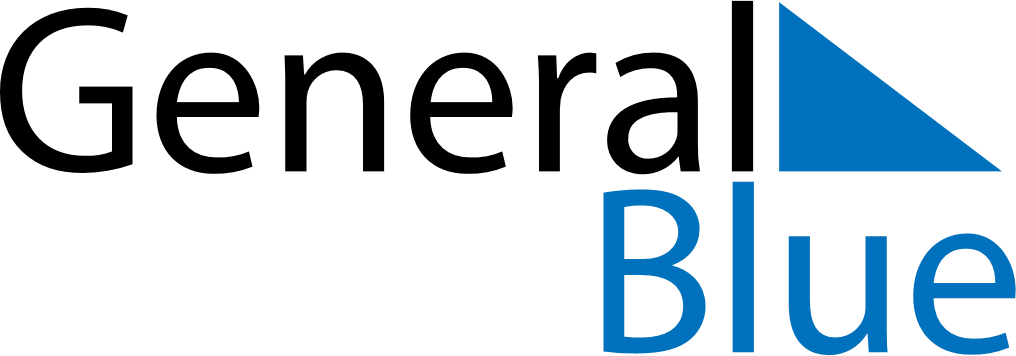 September 2020September 2020September 2020LiechtensteinLiechtensteinMondayTuesdayWednesdayThursdayFridaySaturdaySunday12345678910111213Mariä Geburt1415161718192021222324252627282930